ОГБУК «КОСТРОМСКОЙ ГУБЕРНСКИЙ СИМФОНИЧЕСКИЙОРКЕСТР ПОД УПРАВЛЕНИЕМ ПАВЛА ГЕРШТЕЙНА»ПРИГЛАШАЕТна работу выпускников музыкальных высших учебных заведений!Оркестр создан в 1999 году дирижером Павлом Герштейном ирасполагается в Доме музыки – собственной базе коллектива с Большим и двумякамерными залами, репетиционными классами. С оркестром выступаютвыдающиеся солисты: пианисты Элисо Вирсаладзе, Павел Нерсесьян, ПетрЛаул, Люка Дебарг, Алексей Володин, Сергей Тарасов, скрипачи Светлин Русев,Граф Муржа, Андрей Баранов, Сергей Крылов, виолончелисты АлександрКнязев и Александр Бузлов, юные дарования Александр Малофеев и МатвейМосковский камерный хор В.Н.Минина, Государственнаяакадемическая хоровая капелла им. А.Юрлова.Костромской губернский симфонический оркестр предлагает постоянное место работы, стабильную заработную плату от 35 000тысяч рублей (по результатам прослушивания), 50% компенсацию за съемноежилье, гастроли и насыщенную творческую профессиональную деятельность нетолько в качестве оркестровых музыкантов, но и солистов оркестра,ансамблистов.Сайт https://kostromasymphony.ru/ Электронная почта: kgsorc @ gmail . comТелефоны: 8(4942) 42-05-30, 42-42-54, 89101923126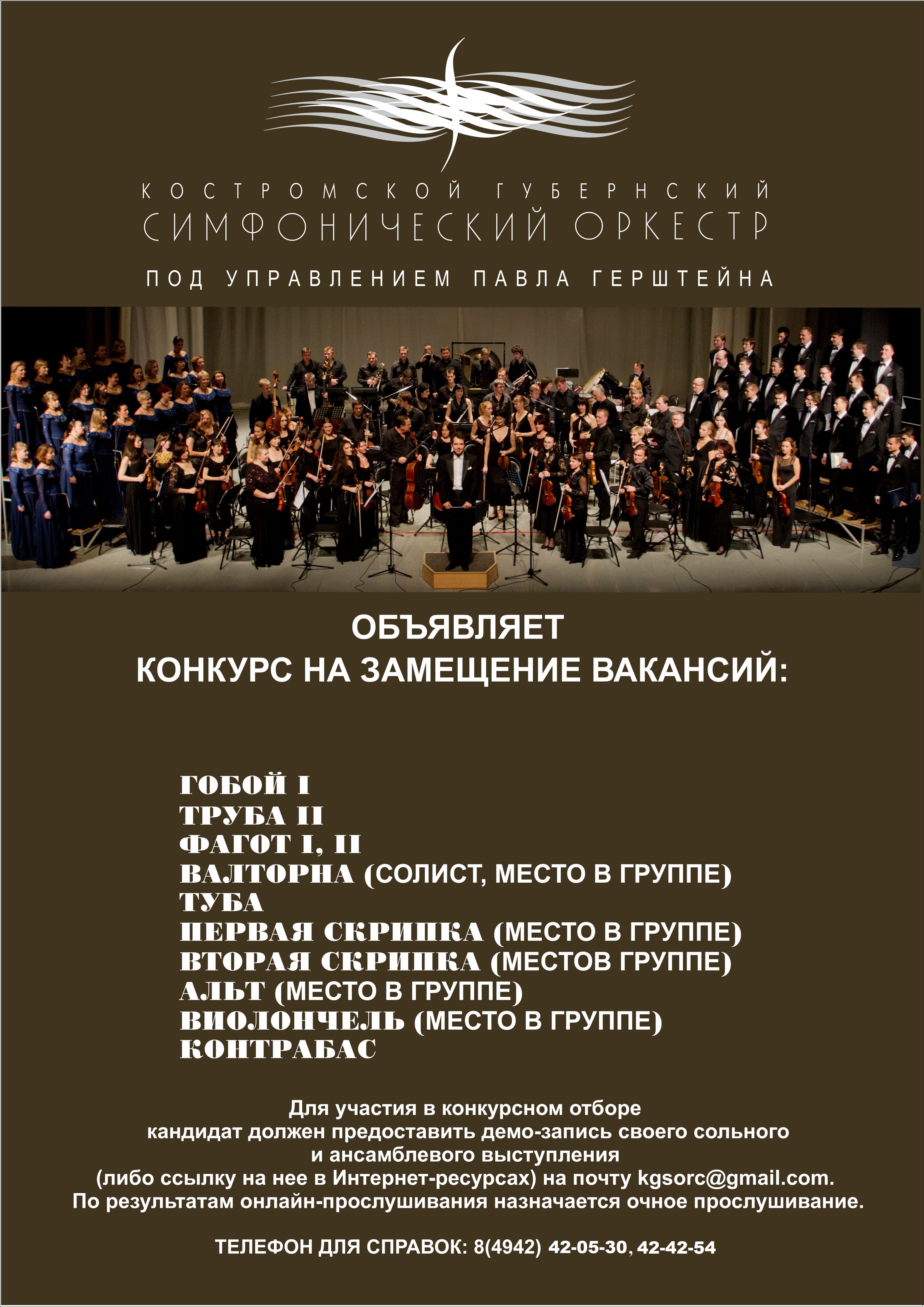 СИМФОНИЧЕСКИЙ ОРКЕСТР ИМЕНИ С. Т. РИХТЕРА КАЛУЖСКОЙ ОБЛАСТНОЙ ФИЛАРМОНИИ в лице его художественного руководителя и главного дирижёра, заслуженного артиста Республики Татарстан Василия Валитова объявляет о проведении конкурсного прослушивания в симфонический оркестр.Период проведения: с 16 по 22 июня 2021 года. Прослушивание будет проходить в очном формате в г. Калуге.Подробнее о конкурсе вы можете ознакомиться пройдя по ссылке на официальном сайте Калужской областной филармонииhttp://filarmonika.ru/sokfЦЕНТР ОПЕРНОГО ПЕНИЯ ИМЕНИ ГАЛИНЫ ВИШНЕВСКОЙ

ОБЪЯВЛЯЕТ КОНКУРСНЫЙ НАБОР В ГРУППУ АРТИСТОВ-СОЛИСТОВПрограмма подготовки оперного артиста включает в себя изучение вокального и хорового репертуара, мастер-классы выдающихся деятелей мировой оперной сцены, работу с приглашенными дирижерами, прослушивания руководителями российских и зарубежных театров, занятия с хормейстером, высокопрофессиональными концертмейстерами – лауреатами и дипломантами всероссийских и международных конкурсов, занятия певческой дикцией, танцем, сценическим движением, актерским мастерством, иностранными языками (итальянский, французский), участие в спектаклях и концертно-гастрольной практике в России и за рубежом.

Программа подготовки – 2 года
Форма подготовки: очная бюджетная и очная платная

КОНКУРСНЫЕ ПРОСЛУШИВАНИЯ ПРОХОДЯТ В ДВА ТУРА:
I тур
проведение отборочного прослушивания по видеоматериалам

II тур
25 июня 2021 
Центр Оперного Пения имени Галины Вишневской

УСЛОВИЯ КОНКУРСА:
Для участия в конкурсе приглашаются вокалисты, желающие совершенствоваться в области оперного искусства и имеющие высшее (незаконченное высшее) образование по специальности «Вокальное искусство».
Возраст конкурсантов: женщины и мужчины до 30 лет.
Все расходы по участию в конкурсных прослушиваниях (проезд, проживание и пр.) конкурсанты несут самостоятельно.

ОБЯЗАТЕЛЬНАЯ ПРОГРАММА ДЛЯ УЧАСТИЯ В КОНКУРСЕ:
I тур – видеозапись (ссылка на YouTube) исполнения двух оперных арий (сцен) общей продолжительностью 10-15 минут, сделанная в течение последних 6 месяцев
II тур – две арии из классических опер русских и зарубежных композиторов

Участникам конкурса до 15 июня 2021 года включительно необходимо отправить документы по списку:

– заявка на участие
– творческая биография и репертуар 
– видеозапись (ссылка на YouTube) исполнения двух оперных арий (сцен) общей продолжительностью 10-15 минут, сделанную в течение последних 6 месяцев
– копия паспорта (страница с фотографией и страница с регистрацией)
– художественная фотография объемом не менее 1 Мб
– квитанция об оплате организационного сбора 
Организационный сбор в размере 600 рублей оплачивается участниками в любом банке по реквизитам (документы без квитанции об оплате организационного сбора не принимаются).

Участникам, прошедшим во II тур, будут назначены репетиции с концертмейстерами Центра Оперного Пения имени Галины Вишневской 23-24 июня 2021.

Документы необходимо отправить до 15 июня 2021 включительно на адрес электронный почты: info@opera-centre.ru

Информацию о необходимых сведениях и документах можно получить на официальном сайте Центра www.opera-centre.ru в разделе «Студия» («Конкурс») или тел.: +7 (495) 637-59-54